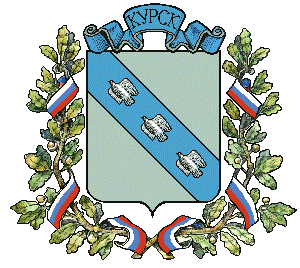 АДМИНИСТРАЦИЯ города КурскаКурской областиПОСТАНОВЛЕНИЕ«30»  декабря   2020г.     	       г. Курск                                               № 2517В соответствии с абзацем вторым пункта 1 статьи 78.1 Бюджетного кодекса Российской Федерации, постановлением Правительства Российской Федерации от 22.02.2020 № 203 «Об общих требованиях к нормативным правовым актам и муниципальным правовым актам, устанавливающим порядок определения объема и условия предоставления бюджетным                и автономным учреждениям субсидий на иные цели» ПОСТАНОВЛЯЮ:1. Утвердить Порядок определения объема и условий предоставления             из бюджета города Курска субсидий на иные цели муниципальным бюджетным и муниципальным автономным учреждениям города Курска согласно приложению к настоящему постановлению.2. Признать утратившими силу:постановление Администрации города Курска от 02.11.2011 № 3288          «О Порядке определения объема и условиях предоставления из бюджета города Курска субсидий на иные цели муниципальным бюджетным                 и муниципальным автономным учреждениям города Курска»;постановление Администрации города Курска от 29.02.2012 № 553            «О внесении дополнения в постановление  Администрации  города   Курска    от  02.11.2011 № 3288»;постановление Администрации города Курска от 14.05.2012 № 1505          «О внесении дополнений в постановление  Администрации  города  Курска      от  02.11.2011 № 3288»;постановление Администрации города Курска от 12.07.2012 № 2462          «О внесении изменения  в  постановление   Администрации города  Курска      от  02.11.2011 № 3288»;постановление Администрации города Курска от 21.04.2014 № 1451         «О внесении дополнений в постановление Администрации города Курска        от 02.11.2011 № 3288»;постановление Администрации города Курска от 30.10.2015 № 3265          «О внесении дополнений в постановление Администрации города Курска         от 02.11.2011 № 3288»;постановление Администрации города Курска от 18.03.2016 № 862            «О внесении дополнений и изменений в постановление Администрации города Курска от 02 ноября 2011 года № 3288 (в ред. от 30 октября 2015 года                № 3265)»;постановление Администрации города Курска от 30.11.2016 № 3847          «О внесении дополнения в постановление Администрации города Курска         от 02.11.2011 года № 3288»;постановление Администрации города Курска от 21.01.2019 № 80              «О внесении изменений в постановление Администрации  города  Курска     от   02.11.2011 № 3288 (в ред. от 30.11.2016 № 3847)»;постановление Администрации города Курска от 25.12.2019 № 2655                «Об утверждении Типовой формы соглашения о предоставлении из бюджета города Курска муниципальным бюджетным и муниципальным автономным учреждениям субсидии в соответствии с абзацем вторым пункта 1 статьи 78.1 Бюджетного кодекса РФ».3.   Управлению информации и печати Администрации города Курска (Комкова Т.В.) обеспечить опубликование настоящего постановления            в газете «Городские известия».4.   Управлению делами Администрации города Курска (Кабан А.Н.) обеспечить размещение настоящего постановления на официальном сайте Администрации города Курска в информационно-телекоммуникационной сети «Интернет».5. Постановление вступает в силу с 01 января 2021 года.Глава города Курска						             В.Н. КарамышевПРИЛОЖЕНИЕУТВЕРЖДЕНпостановлениемАдминистрации города Курскаот «30» декабря 2020 года№ 2517ПОРЯДОКопределения объема и условий предоставления муниципальным бюджетным и автономным учреждениям субсидий на иные целиОбщие положения	1.1. Настоящий Порядок разработан в соответствии со статьей 78.1 Бюджетного кодекса Российской Федерации и определяет правила предоставления субсидий муниципальным бюджетным и автономным учреждениям города Курска на иные цели, не связанные с возмещением нормативных затрат на оказание учреждением в соответствии                           с муниципальным заданием муниципальных услуг (работ) (далее - субсидия).Право на получение субсидии имеют муниципальные бюджетные          и автономные учреждения города Курска (далее – учреждения), которым предоставляются субсидии из бюджета муниципального образования «Город Курск» на финансовое обеспечение выполнения муниципального задания.1.2. Иными целями, на которые могут предоставляться субсидии учреждениям, являются:расходы, связанные с реализацией мероприятий в рамках муниципальных программ, не включенных в муниципальное задание, в том числе в рамках реализации национальных проектов;расходы, связанные с реализацией мероприятий, не вошедших в муниципальные программы, в том числе и в рамках реализации проекта «Народный бюджет»;расходы, связанные с проведением ремонтных работ, изготовлением проектно-сметной документации или локального сметного расчета для проведения ремонтных работ;расходы, связанные с предупреждением и ликвидацией последствий стихийных бедствий;расходы, связанные с выплатами физическим лицам (за исключением публичных обязательств);расходы, связанные с осуществлением затрат разового характера, необходимых для исполнения муниципального задания и не учтенных при его формировании на очередной финансовый год и плановый период;расходы, связанные с оплатой расходов, возникших в ходе реорганизационных мероприятий;расходы, связанные с обеспечением заявок при проведении конкурсов и аукционов, а также с обеспечением исполнения контрактов по итогам конкурсов и аукционов.	В случае если средства субсидий предполагается направить                   на мероприятия, реализующиеся в рамках национального проекта (программы), в том числе федерального проекта, входящего в состав соответствующего национального проекта (программы) или регионального проекта, обеспечивающего достижение целей, показателей и результатов федерального проекта, проекта «Народный бюджет», в наименовании субсидии необходимо отразить наименование соответствующего национального проекта (программы) или проекта «Народный бюджет».1.3. Предоставление учреждениям субсидий на иные цели осуществляется в пределах бюджетных ассигнований, предусмотренных решением Курского городского Собрания о бюджете на соответствующий финансовый год и плановый период, и лимитов бюджетных обязательств, предусмотренных главным распорядителям бюджетных средств города Курска, выполняющим функции и полномочия учредителя.2. Условия и порядок предоставления субсидий	2.1. Для получения субсидии учреждение направляет главному распорядителю, наделенному правами юридического лица, осуществляющего в отношении него функции и полномочия учредителя (далее – учредитель), документы с приложением описи представленных документов в соответствии с перечнем документов, представляемых для получения субсидии, согласно приложению к настоящему Порядку (далее - Перечень).2.2. Учредитель в течение 5 (пяти) рабочих дней со дня получения документов, представленных в соответствии с пунктом 2.1 настоящего Порядка, осуществляет проверку документов на предмет соответствия установленному Перечню.В случае представления неполного комплекта документов, а также         в случае недостоверности информации, содержащейся в документах, представленных учреждением, учредитель в течение 5 (пяти) рабочих дней со дня окончания срока, указанного в абзаце первом настоящего пункта, возвращает их учреждению, письменно уведомляя о причинах возврата документов. Учреждение вправе повторно направить документы после устранения причин возврата документов.2.3. При предоставлении учреждением полного комплекта документов, учредитель в течение 5 (пяти) рабочих дней принимает решение                       о предоставлении учреждению субсидии и издает распоряжение (приказ)        о предоставлении субсидии.В распоряжении (приказе) учредителя указывается размер субсидии         и (или) порядок расчета размера субсидии с указанием информации, обосновывающей ее размер (формулы расчета и порядок их применения        и (или) иная информация исходя из целей предоставления субсидии)                 и источник ее получения, за исключением случаев, когда размер субсидии определен решением о бюджете города Курска.Размер субсидии определяется учредителем с учетом потребности учреждения в получении такой субсидии и в пределах бюджетных ассигнований, доведенных в установленном порядке учредителю на цели предоставления субсидии.2.4. В целях предоставления субсидии между учредителем                      и учреждением заключается соглашение в соответствии с типовой формой, утвержденной приказом комитета финансов города Курска (далее - соглашение), в которой предусматриваются следующие положения:цели предоставления субсидии с указанием наименования национального проекта (программы), в том числе федерального проекта, входящего в состав соответствующего национального проекта (программы), или регионального проекта, обеспечивающего достижение целей, показателей и результатов федерального проекта, проекта «Народный бюджет», муниципальной программы, в случае если субсидии предоставляются в целях реализации соответствующего проекта (программы);значения результатов, характеризующих достижение целей предоставления субсидии, которые должны быть конкретными, измеримыми и соответствовать результатам федеральных, региональных проектов (программ), проекта «Народный бюджет», муниципальных программ             (в случае если субсидия предоставляется в целях реализации такого проекта (программы)), и показателей, необходимых для достижения результатов предоставления субсидии;размер субсидии;сроки (график) перечисления субсидии;сроки предоставления отчетности;порядок и сроки возврата сумм субсидии в случае несоблюдения учреждением целей, условий и порядка предоставления субсидий, определенных соглашением;основания и порядок внесения изменений в соглашение, в том числе      в случае уменьшения учредителю как получателю бюджетных средств ранее доведенных лимитов бюджетных обязательств на предоставление субсидии;основания для досрочного прекращения соглашения по решению учредителя в одностороннем порядке, в том числе в связи с:реорганизацией или ликвидацией учреждения;нарушением учреждением целей и условий предоставления субсидии, установленных правовым актом и (или) соглашением;запрет на расторжение соглашения учреждением в одностороннем порядке;иные положения (при необходимости).2.5. Для заключения соглашения либо принятия решения                                    о предоставлении субсидии у учреждения на 1-е число месяца, в котором планируется заключение соглашения либо принятие решения                           о предоставлении субсидии, должны отсутствовать:неисполненная обязанность по уплате налогов, сборов, страховых взносов, пеней, штрафов, процентов, подлежащих уплате в соответствии         с законодательством Российской Федерации о налогах и сборах;просроченная задолженность по возврату в бюджет города Курска субсидий, бюджетных инвестиций, предоставленных в том числе                         в соответствии с иными правовыми актами, за исключением случаев предоставления субсидии на осуществление мероприятий по реорганизации или ликвидации учреждения, предотвращение аварийной (чрезвычайной) ситуации, ликвидацию последствий и осуществление восстановительных работ в случае наступления аварийной (чрезвычайной) ситуации, погашение задолженности по судебным актам, вступившим в законную силу, исполнительным документам.2.6. Результаты предоставления субсидии на иные цели отражаются           в соглашении и являются его неотъемлемой частью.2.7. Перечисление субсидии на иные цели осуществляется                         в соответствии с графиком перечисления субсидии, отраженным                           в соглашении и являющимся его неотъемлемой частью.2.8. В случае если учредитель принимает решение, что субсидия предоставляется учреждениям на конкурсной основе, в распоряжении (приказе) дополнительно устанавливаются критерии отбора получателей субсидии, имеющих право на получение субсидии, с указанием критериев                 и порядка проведения такого конкурса (отбора).2.9. Положения, установленные абзацем 3 пункта 2.4. настоящего постановления, не применяются при предоставлении субсидий                                на осуществление выплат физическим лицам, проведение мероприятий                  по реорганизации или ликвидации учреждения, предотвращение аварийной (чрезвычайной) ситуации, ликвидацию последствий и осуществление восстановительных работ в случае наступления аварийной (чрезвычайной) ситуации, погашение задолженности по судебным актам, вступившим                      в законную силу, исполнительным документам.2.10. Выделение бюджетных ассигнований осуществляется путем перечисления средств бюджета города Курска с лицевого счета учредителя, открытого в органах федерального казначейства, на лицевой счет, открытый учреждением в органах федерального казначейства для учета операций                   со средствами субсидии на иные целиТребования к отчетности3.1. Учреждения ежеквартально до 10 числа месяца, следующего                  за отчетным кварталом, предоставляют учредителю отчет о достижении результатов предоставления субсидии на иные цели и отчет                                    об осуществлении расходов, источником финансового обеспечения которых является субсидия на иные цели. Отчеты предоставляются нарастающим итогом с начала года по состоянию на 1 число месяца, следующего                         за отчетным кварталом. Формы отчетов утверждаются распоряжением (приказом) учредителя об предоставлении субсидии и являются неотъемлемой частью соглашения.3.2. Учредитель вправе устанавливать в соглашении дополнительные формы предоставления учреждением указанной отчетности и сроки                       их предоставления.4. Порядок осуществления контроля за соблюдением целей              и условий предоставления субсидии и ответственностиза их несоблюдение4.1. Не использованные в текущем финансовом году остатки субсидий на иные цели подлежат перечислению в бюджет.Указанные остатки средств могут быть использованы в очередном финансовом году при наличии потребности в направлении их на те же цели   в соответствии с решением учредителя.4.2. Принятие решения об использовании в очередном финансовом году не использованных в текущем финансовом году остатков средств субсидий на иные цели осуществляется учредителем при наличии неисполненных обязательств, принятых учреждениями, источником финансового обеспечения которых являются неиспользованные остатки субсидии на иные цели, на основании отчета о расходах учреждения                      с приложением к нему копий документов, подтверждающих наличие неисполненных принятых обязательств учреждения, представленных учреждениями учредителю, а также в случае размещения до 1 января очередного финансового года извещения об осуществлении закупки товаров, работ, услуг в единой информационной системе в сфере закупок либо направления приглашения принять участие в определении поставщика (подрядчика, исполнителя), проектов контрактов в соответствии                               с законодательством Российской Федерации о контрактной системе в сфере закупок товаров, работ, услуг для обеспечения муниципальных нужд.4.3. Учредитель, а также орган муниципального финансового контроля осуществляют обязательную проверку соблюдения условий и целей предоставления субсидий на иные цели.4.4. В случае несоблюдения учреждением целей и условий, установленных при предоставлении субсидии на иные цели, выявленных                по результатам проверок, а также в случае недостижения результатов предоставления субсидий на иные цели субсидии подлежат возврату                         в бюджет города Курска в объеме, использованном с допущением нарушения:- на основании требования учредителя, которое должно быть направлено учреждению в письменном виде в течение 5 (пяти) рабочих дней с момента их установления, - в течение 30 (тридцати) календарных дней                  со дня получения требования о возврате указанных средств;- на основании представления и (или) предписания органа муниципального финансового контроля - в сроки, установленные органом муниципального финансового контроля.В случае непоступления средств в течение 30 (тридцати) календарных дней со дня получения требования и (или) представления (предписания)                    о возврате субсидии (части субсидии) учредитель в срок не более 3 (трех) месяцев со дня истечения срока для возврата средств принимает меры                       к их взысканию в судебном порядке.Руководитель учреждения несет ответственность за обоснованность размера субсидии, целевой и эффективный характер ее использования                        в соответствии с законодательством Российской Федерации.ПРИЛОЖЕНИЕ к Порядку определения объемаи условий предоставления муниципальным бюджетными автономным учреждениям субсидий на иные целиПеречень документов, предоставляемых для получения субсидии1. Заявка учреждения о предоставлении субсидии с указанием целей, объема бюджетных ассигнований.2. Пояснительная записка, содержащая обоснование необходимости предоставления бюджетных средств на цели, установленные подпунктом 1.2 настоящего Порядка, включая расчет-обоснование суммы субсидии, в том числе предварительную смету на выполнение соответствующих работ (оказание услуг), проведение мероприятий, приобретение имущества                   (за исключением недвижимого имущества), а также предложения поставщиков (подрядчиков, исполнителей), статистические данные и (или) иную информацию.3. Перечень объектов, подлежащих ремонту, акт обследования таких объектов и дефектную ведомость, предварительную смету расходов, в случае если целью предоставления субсидии является проведение ремонта.4. Программа мероприятий, в случае если целью предоставления субсидии является проведение мероприятий, в том числе конференций, симпозиумов, выставок.5. Информация о планируемом к приобретению имуществе, в случае если целью предоставления субсидии является приобретение имущества.6. Информация о количестве физических лиц (среднегодовом количестве), являющихся получателями выплат, и видах таких выплат,                      в случае если целью предоставления субсидии является осуществление указанных выплат.7. Обоснование эффективности реализации мероприятия муниципальной программы, предусматривающего использование субсидии.	8. Справка налогового органа по состоянию на 1-е число месяца, предшествующего месяцу, в котором планируется принятие решения                         о предоставлении субсидии, подтверждающая отсутствие у учреждения неисполненной обязанности по уплате налогов, сборов, страховых платежей, пеней, штрафов, подлежащих уплате в соответствии с законодательством Российской Федерации о налогах и сборах.Об утверждении Порядка определения объема и условий предоставления муниципальным бюджетным и автономным учреждениям субсидий на иные цели